ОГБУЗ «Томская клиническая психиатрическая больница»Отделение для детей с речевой патологией и пограничными состояниями №1Рабочая  программа для детей с умственной отсталостью и расстройствами аутистического спектра по формированию социально-коммуникативных и речевых навыков(для детей старшего дошкольного возраста)Разработали:Побежимова Л.Г.Воспитатель высшей квалификационной категорииШкарина О.В.Логопед первой квалификационной категорииЮдинаВ.С.Логопед первой квалификационной категорииТомскПлан выполнения проекта«Рабочая  программа для детей с умственной отсталостью и расстройствами аутистического спектра по формированию социально-коммуникативных и речевых навыков»Цель проекта: Создание эффективной рабочей программы по формированию и развитию социально-коммуникативных и речевых навыков у детей с умственной отсталостью и расстройствами аутистического спектра.	Задачи проекта:Формирование и развитие социально-коммуникативных и речевых навыков у детей с умственной отсталостью и расстройствами аутистического спектра.Вовлечение родителей в коррекционный процесс.Подбор и применение эффективных методов и приемов совместной (логопед, воспитатель) коррекционной работы.Длительность проекта: в течении учебного года.Участники проекта: логопеды, воспитатели, дети, родители.СОДЕРЖАНИЕВведение……………………………………………………………………….4Целевой раздел………………………………………………………………..5 Пояснительная записка………………………………………………..5 Цели программы……………………………………………………….5 Задачи программы……………………………………………………..6 Принципы и подходы к формированию программы………………..6Формы реализации программы……………………………………..…8 Индивидуально-типологические особенности детей с умственной отсталостью………………………………………………………………..8Индивидуально-типологические особенности детей с расстройствами аутистического спектра………………………………...9 Факторы, затрудняющие обучение………………………………….12Планируемые результаты освоения рабочей программы детьми с УО и РАС…………………………………………………………………15Содержательный раздел…………………………………………………….16Формирование и развитие социально-коммуникативных и речевых навыков в ходе реализации рабочей программы………………………17Методы и приемы, используемые для реализации программы……18 Оборудование и дидактический материал, используемый в коррекционно-образовательном процессе……………………………...19Взаимосвязь работы воспитателя и логопеда в формировании социально-коммуникативных и речевых навыков у детей с УО и РАС………………………………………………………………………..20Литература…………………………………………………………………...22Приложения………………………………………………………………….23Приложение 1. Примерное содержание работы логопеда по формированию социально-коммуникативных и речевых навыков для детей с УО и РАС…. …………………………………………………….23Приложение 2. Примерное содержание работы воспитателя по формированию социально-коммуникативных и речевых навыков для детей с УО и РАС………………………………………………………...27Приложение 3. Примерный тематический план работы воспитателя по формированию социально-коммуникативных и речевых навыков у детей с УО и РАС………………………………………………………...29Приложение 4. Консультации для родителей……………………...35ВВЕДЕНИЕИнтеграция России в международное сообщество требует выполнения международных норм, направленных, в том числе, на защиту прав и законных интересов инвалидов. И, в первую очередь, на защиту прав детей, имеющих особенности в развитии и инвалидность. Эти права обозначены в международных актах, подписанных и ратифицированных Российской Федерацией, а также установлены документами правительства России, регулирующими и защищающими права детей с ограниченными возможностями здоровья. На сегодняшний день в России насчитывается более 2 млн. детей с ограниченными возможностями здоровья. В настоящее время осуществляется удивительный прогресс в разработке и практическом применении новых методов обучения детей с отставанием умственного развития и расстройствами аутистического спектра. Родители и педагоги стали лучше сознавать потребность таких ребят в любви, внимании, поощрении; они убедились в том, что эти дети могут, так же как и другие, с пользой для себя ходить в детский сад, учиться в школе, активно отдыхать и участвовать в жизни общества. Возникла потребность в инклюзивном образовании. Инклюзивное или включенное образование — термин, используемый для описания процесса обучения детей с особыми потребностями в общеобразовательных (массовых) школах, детских садах.Появились и развиваются так называемые интегративные группы. Интегративный подход предполагает возможность введения детей с нарушениями в развитии в коллектив здоровых сверстников. В таком коллективе работают специалисты, помогающие детям с нарушениями адаптироваться и успешно обучаться, а здоровым детям – быть терпимыми и милосердными. Считается, что при правильном построении группы (соблюдении нужного соотношения здоровых детей и детей с нарушениями и других необходимых условий). Такая ситуация обучения будет полезна для всех: дети с нарушениями получат возможность общения, посильного участия в социальной жизни, будут тянуться за здоровыми сверстниками, а те, в свою очередь, смогут лучше понять сложные социальные отношения, проявить социальную активность, научится помогать слабым. ЦЕЛЕВОЙ РАЗДЕЛПояснительная запискаДанная программа отражает современное понимание процесса воспитания и обучения детей с нарушением интеллекта и эмоционально-волевой сферы. Программа предназначена для проведения коррекционно-педагогической работы с детьми старшего дошкольного возраста, имеющими умственную отсталость (УО) и расстройства аутистического спектра (РАС).Рабочая программа основывается:На закономерностях в развитии в дошкольном возрасте. В этот период закладывается основа для становления ребёнка, как личности, происходит развитие его возможностей, способностей, самостоятельности и дальнейшей социализации.На когнитивно-поведенческом подходе, включающем использование бихевиоральных методов и техник: детальную подборку стимульных материалов, использование подсказок, системы подкреплений, естественно возникающих ситуаций для генерализации навыка и обеспечения его функциональности. Содержание и технологии обучения детей, представленные в данной программе, базируются на личностно-ориентированном подходе к ребёнку. Для полноценного развития ребёнка с нарушениями интеллекта и расстройствами аутистического спектра программа инклюзивного образования включает в себя:- работу воспитателей;- работу логопедов;- привлечение к коррекционному процессу близких родственников.Цели программы- Создание условий для всестороннего развития ребёнка с особыми образовательными потребностями, с учётом его индивидуальных возможностей и особенностей (структуры дефекта ребёнка),- Формирование коммуникативных навыков,- Создание условий развития ребенка, открывающих возможности для его позитивной социализации, его личностного развития, развития инициативы и творческих способностей на основе сотрудничества со взрослыми и сверстниками и соответствующим возрасту видам деятельности; - Создание развивающей образовательной среды, которая представляет собой систему условий социализации и индивидуализации детей. Процесс обучения включает следующие направления: - Формирование умения выражать эмоции (требования);- Формирование социальной ответной реакции;- Формирование умений выражать эмоции, чувства, сообщать о них;- Формирование умений называть, комментировать и описывать предметы, людей, действия, события;- Формирование умения привлекать внимание и задавать вопросы;- Формирование социального поведения;- Формирование диалоговых навыков.Задачи программы:Охрана и укрепление психического здоровья детей и эмоционального благополучия; Обеспечения равных возможностей для полноценного развития каждого ребенка в период дошкольного детства независимо от места жительства, пола, нации, языка, социального статуса, психофизиологических и других особенностей (в том числе ограниченных возможностей здоровья); Обеспечения преемственности целей, задач и содержания образования, реализуемых в рамках образовательных программ различных уровней; Создания благоприятных условий развития детей в соответствии с их возрастными и индивидуальными особенностями и склонностями, развития способностей и творческого потенциала каждого ребенка как субъекта отношений с самим собой, другими детьми, взрослыми и миром;Формирование коммуникативной мотивации;Формирования вербальных средств общения;Формирование интенциональной направленности речи; Формирования невербальных средств коммуникации;Формирование умения «выступать» в различных коммуникативных ролях: «говорящего» и «слушающего»; Организация воспитательно-образовательной работы, направленной на коррекцию, компенсацию и предупреждение вторичных отклонений в развитии и подготовке детей к обучению в школе с учетом индивидуальных возможностей каждого ребенка; Принципы и подходы к формированию программыРабочая программа сформирована в соответствии с принципами и подходами, определенными федеральным государственным образовательным стандартом дошкольного образования.Коррекционная работа по формированию социально – коммуникативных и речевых навыков осуществляется на основе следующих принципов:Принцип комплексного воздействия: данный принцип предполагает сотрудничество, участие и взаимодействие в процессе коррекционной работы всех специалистов, работающих с данным ребенком и его родителями. Принцип системности:  данный принцип предполагает необходимость систематического обучения и постоянной практики при развитии социально-коммуникативных и речевых навыков.Принцип обучения «от простого к сложному»: данный принцип неразрывно связан с принципом системности и предполагает необходимость формирования социально-коммуникативных и речевых навыков в определенной последовательности («от простого к сложному»).Принцип наглядности: данный принцип предполагает необходимость использования постоянной дополнительной визуальной поддержки (например использование PEСS карточек).Принцип дифференцированного подхода: данный принцип предполагает необходимость подбора приемов, методов и форм организации коррекционной работы в зависимости от уровня сформированнности социально-коммуникативных и речевых навыков.Принцип связи речи с другими сторонами психического развития: данный принцип необходимость выявления и воздействия на те факторы, которые прямо или косвенно способствуют развитию речевой коммуникации.Принцип индивидуального подхода: данный принцип предполагает необходимость учета индивидуальных особенностей, возможностей, потребностей и интересов детей с УО и РАС. В рабочей программе учитываются: - Индивидуальные потребности ребенка, связанные с его жизненной ситуацией и состоянием здоровья; - Возможности освоения ребенком рабочей программы на разных этапах ее реализации. Программа направлена на: повышение результативности коррекционной работы по обучению детей с УО и РАС.Формы реализации программы:Организованная образовательная деятельность (ООД).Индивидуальная работа.Игровая деятельность.Познавательная и исследовательская деятельность, творческая активность.Общение и взаимодействие со взрослыми и сверстниками, Самообслуживание и элементарный бытовой труд, Конструирование, изобразительная деятельность. Реализация программы осуществляется в формах, специфических для детей данной возрастной группы и возможностей их здоровья, прежде всего в форме различных видов игры, совместной деятельности со взрослыми и сверстниками, специально организованной познавательной деятельности. В условиях группы общеразвивающей направленности (инклюзивного образования) по образовательным областям: социально-коммуникативное развитие, речевое развитие. Индивидуально-типологические особенности детей с умственной отсталостьюХарактерной  особенностью  дефекта  при  умственной  отсталости  (нарушение интеллекта)  является  нарушение  высших  психических  функций  —  отражения  и регуляции  поведения  и  деятельности.  Это  выражается  в  нарушении  познавательных процессов  (ощущений,  восприятия,  памяти,  мышления,  воображения,  речи,  внимания); страдают эмоционально-волевая сфера, моторика, личность в целом.    Дети  отстают  в  развитии  от  нормально  развивающихся  сверстников.  Они,  как правило, позже начинают ходить, говорить, в более поздние сроки овладевают навыками самообслуживания.  Эти  дети  неловки,  физически  слабы,  часто  болеют.  Они  мало интересуются  окружающим:  не  исследуют  предметы,  не  стремятся  узнать  о  них  у взрослых, равнодушны к процессам и явлениям, происходящим в природе и социальной жизни. К концу дошкольного возраста их активный словарь беден. Фразы односложны. Дети  не  могут  передать  элементарное  связное  содержание.  Пассивный  словарь  также значительно  меньше  по  объему,  чем  в  норме.  Они  не  понимают  конструкций  с отрицанием,  инструкций,  состоящих  из  двух-трех  слов,  даже  в  школьном  возрасте  им трудно  поддерживать  беседу,  так  как  они  не  всегда  достаточно  хорошо  понимают вопросы собеседника.  Без  коррекционного  обучения  к  концу  дошкольного  возраста  у  этих  детей формируется  только  предметная  деятельность.  Игровая  деятельность  не  становится ведущей.  В  младшем  дошкольном  возрасте  у  них  преобладают  бесцельные  действия  с игрушками  (несет  кубик  в  рот,  бросает  куклу),  к  старшему  дошкольному  возрасту появляются  предметно-игровые  действия  (укачивание  куклы,  катание  машины), процессуальная  игра  —  многократное  повторение  одних  и  тех  же действий.  Игровые действия  не  сопровождаются  эмоциональными  реакциями  и  речью.  Сюжетно-ролевая игра  самостоятельно,  без  специального  коррекционного  обучения  не  формируется.   Общение ребенка с нормально развивающимися сверстниками затруднено: его не принимают  в  игру,  так  как  он  не  умеет  играть.  Он  становится  отверженным  в  среде сверстников и вынужден играть с более младшими детьми.  Такой ребенок в условиях обычного детского сада испытывает стойкие трудности в усвоении  программного  материала  по  формированию  элементарных  математических представлений,  развитию  речи,  ознакомлению  с  окружающим,  конструированию.  Если ребенок не получил в детском саду специальной педагогической помощи, он оказывается не готовым к школьному обучению.  Несмотря  на  трудности  формирования  представлений  и  усвоения  знаний  и навыков,  задержку  в  развитии  разных  видов  деятельности,  дети  с  незначительной умственной  отсталостью  все  же  имеют  возможности  для  развития.  У  них  в  основном сохранно  конкретное  мышление,  они  способны  ориентироваться  в  практических ситуациях,  ориентированы  на  взрослого,  у  большинства  из  них  эмоционально-волевая сфера  более  сохранна,  чем  познавательная,  они  охотно  включаются  в  трудовую деятельность.  Индивидуально-типологические особенности детей с расстройствами  аутистического спектра Аутизм как симптом встречается при довольно многих психических расстройствах, но в некоторых случаях он проявляется очень рано (в первые годы, и даже месяцы жизни ребенка),  занимает  центральное,  ведущее  место  в  клинической  картине  и  оказывает тяжелое  негативное  влияние  на  все  психическое  развитие  ребенка.  В таких случаях говорят о синдроме раннего детского аутизма (РАС), который считают клинической  моделью  особого  —  искаженного  —  варианта  нарушения  психического развития. При РАС отдельные психические функции развиваются замедленно, тогда как другие  —  патологически  ускоренно.  Так,  нередко  развитие  гнозиса  опережает  праксис (при нормальном психическом развитии  —  наоборот), а иногда не  по возрасту богатый словарный запас сочетается с совершенно неразвитой коммуникативной функцией речи. По  критериям,  принятым  Всемирной  организацией  здравоохранения  (ВОЗ),  при аутистическом расстройстве личности отмечаются:                     - Качественные нарушения в сфере социального взаимодействия; - Качественные нарушения способности к общению;  - Ограниченные  повторяющиеся  и  стереотипные  модели  поведения  интересов  и видов деятельности.  В числе наиболее характерных проявлений РАС в раннем возрасте можно назвать следующие:  - Аутичный  ребенок  не  фиксирует  взгляд,  особенно  на  лице,  деталях  лица  другого человека, не выносит прямого зрительного контакта «глаза в глаза»;  - Близких людей аутичный ребенок узнает, но при этом достаточно насыщенной и продолжительной эмоциональной реакции не проявляет;  - К ласке ребенок с аутизмом относится необычно: иногда равнодушно (терпит ее) или  даже  неприязненно,  но  даже  если  испытывает  приятные  ощущения  и переживания, то быстро пресыщается;  - Отношение  к  моментам  дискомфорта  (например,  нарушениям  режима  питания) парадоксальное: аутичный ребенок либо вообще их не переносит, либо безразличен к ним;  - Потребности в контактах с другими людьми (даже близкими) также парадоксальны: в  одних  случаях  ребенок  не  испытывает  такой  потребности  или  быстро пресыщается, стремится избегать контактов;  - В  более  тяжелых  случаях  к  контакту  (особенно  к  тактильному)  относится безразлично, вяло.  Для  поведения  аутичного  ребенка  весьма  характерен  феномен  тождества, проявляющийся в стремлении к сохранению привычного постоянства, в противодействии любым изменениям в окружающем. Внешне эти реакции на изменения могут проявляться в  беспокойстве,  страхах,  агрессии  и  самоагрессии,  гиперактивности,  расстройствах внимания,  рассредоточении. Феномен  тождества  также  обнаруживает  себя  в разнообразных,  отличающихся  большой  стойкостью  стереотипиях:  многократном повторении  одних  и  тех  же  движений  и  действий  —  от  самых  простых  (раскачивание, потряхивание  руками)  до  сложных  ритуалов;  стремлении  к  жесткому  постоянству  в бытовых привычках (пища, посуда, одежда, прогулки, книги, музыкальные произведения и  т.д.);  повторении  одних  и  тех  же  звуков,  слов;  ритмичном  постукивании  по окружающим предметам (кубиком по столу и т.п.), обнюхивании и облизывании иногда совершенно неподходящих для этого предметов и т. п.  Стереотипность проявляется и в игре: очень типично однообразное, бессмысленное повторение одних и тех же действий (ребенок вертит бутылку из-под минеральной воды, перебирает между пальцами веревочку и т. п.). Игрушки если и используются, то не по назначению.  Дети  с  аутизмом  любят переливать  воду,  играть  с  сыпучими  материалами, но,  играя  в  песочнице,  аутичный  ребенок  не  лепит  куличи,  а  просто  пересыпает  песок.   Неравномерность  развития  при  аутизме  отчетливо  проявляется  в  особенностях   моторики.  Движения  аутичных  детей  угловатые,  вычурные,  несоразмерные  по  силе  и амплитуде.  Нередко  отдельные  сложные  движения  ребенок  выполняет  успешнее,  чем более  легкие,  иногда  тонкая  моторика  развивается  в  отдельных  своих  проявлениях раньше,  чем  общая,  а  движение,  свободно,  точно  и  легко  совершаемое  в  спонтанной активности,  оказывается  трудновыполнимым  в  произвольной  деятельности.     Очень рано появляются  страхи, которые могут быть диффузными, неконкретными, на уровне общей тревоги и беспокойства, и дифференцированными, когда ребенок боится определенных  предметов  и  явлений,  причем  перечень  объектов  страха  поистине бесконечен:  зонты,  шум  электроприборов,  мягкие  игрушки,  собаки,  все  белое,  машины, подземные переходы и др. Еще  одной  особенностью  внутреннего  мира  детей  с  аутизмом  являются аутистические  фантазии.  Их  основные  черты  —  оторванность  от  реальности,  слабая, неполная  и  искаженная  связь  с  окружающим.  Эти  отличающиеся  стойкостью  фантазии как  бы  замещают  реальные  переживания  и  впечатления,  нередко  отражают  страхи ребенка, его сверх пристрастия и сверхценные интересы, являются результатом осознания ребенком в той или иной мере своей несостоятельности, а иногда следствием нарушения сферы влечений и инстинктов. Особенности речевого развития аутичных детей многочисленны. К ним относятся: - Мутизм (отсутствие речи) у значительной части детей;  - Эхолалии (повторение слов, фраз, сказанных другим лицом), часто отставленные, т.е. воспроизводимые не тотчас, а спустя некоторое время;  - Большое  количество  слов-штампов  и  фраз-штампов, фонографичность («попугайность»)  речи,  что  при  часто  хорошей  памяти  создает иллюзию развитой речи;  - Отсутствие обращения в речи, несостоятельность в диалоге (хотя монологическая речь иногда развита хорошо); - Автономность речи;  - Позднее появление в речи личных местоимений  (особенно «я») и их неправильное употребление (о себе — «он» или «ты», о других иногда «я»);  - Нарушения семантики (метафорическое замещение, расширение или чрезмерное — до буквальности — сужение толкований значений слов), неологизмы;  - Нарушения  грамматического  строя  речи;  нарушения  звукопроизношения;  нарушения просодических компонентов речи.  Все  эти  знаки  отклонений  в  речевом  развитии  могут  встречаться  и  при  других видах патологии, однако при РАС большинство из них имеет определенные характерные особенности.  Кроме  того,  они,  как  правило,  обусловлены  недоразвитием коммуникативной  функции  речи,  что  накладывает  весьма  характерный  отпечаток.    Большой  интерес  представляет  интеллектуальное  развитие  детей  с  аутизмом, главная  особенность  которого  —  неравномерность,  парциальность  развития.  Следует отметить  особый  характер  этой  парциальности:  справляясь  с  заданиями  абстрактного характера,  ребенок  с  трудом  выполняет  такое  же  по  сложности  задание  с  конкретным насыщением: 2 + З = ? решается легче, чем задача: «У тебя было два яблока, мама дала еще три, сколько стало?»  Помимо этого, от 2/3 до 3/4 детей с аутизмом страдают той или иной степенью интеллектуальной недостаточности.  Факторы, затрудняющие обучение:- Отставание в моторном развитии, в развитии тонкой и общей моторики; - Проблемы с развитием речи; - Слабая кратковременная слуховая память;- Более короткий период концентрации; - Трудности овладения и запоминания новых понятий и навыков;- Трудности с умением обобщать, рассуждать и доказывать;- Трудности с установлением последовательности (действий, явлений, предметов и др.);- Трудности в установлении контакта (формировании коммуникативных навыков).Проблемы речевого развитияДети с УО и РАС  имеют недостатки развития речи (как в произношении звуков так и в правильности грамматических конструкций), либо вообще ее отсутствие. Отставание в развитии речи вызвано комбинацией факторов, из которых часть обусловлена проблемами в восприятии речи и в развитии познавательных навыков. Любое отставание в восприятии и использовании речи может привести к задержке интеллектуального развития.Общие черты отставания в развитии речи:- Отсутствие речи;- Прямые и отставленные эхолалии, штампы, вокализации;- Меньший словарный запас, приводящий к менее широким знаниям;- Пробелы в освоении грамматических конструкций;- Способность скорее осваивать новые слова, чем грамматические правила;- Большие, чем обычно, проблемы в изучении и использовании общепринятой речи;- Трудности в понимании заданий,Для таких детей проблемы в развитии речи часто означают, что они фактически получают меньше возможностей и участвовать в общении. Взрослые имеют тенденцию задавать им вопросы, не требующие ответов, а также заканчивать за них предложения, не помогая им сказать самим или не давая им для этого достаточно времени. Это приводит к тому, что ребенок получает:- Меньше речевого опыта, который позволил бы ему выучить новые слова структуры предложения;- Меньше практики, которая делала бы его речь более понятной.МышлениеГлубокое недоразвитие речи этих детей часто маскирует истинное состояние их мышления, создает впечатление более низких познавательных способностей. Однако при выполнении невербальных заданий (классификация предметов, счетные операции и пр.) некоторые дети могут показывать те же результаты, что и другие воспитанники. В формировании способности к рассуждению и выстраиванию доказательств дети с УО испытывают значительные затруднения, у детей с РАС эта способность отсутствует.  Дети труднее переносят навыки и знания из одной ситуации на другую. Абстрактные понятия, в учебных дисциплинах недоступны для понимания. Также может быть затруднено умение решать возникшие практические проблемы. ПамятьХарактеризуется гипомнезией (уменьшенный объём памяти), требуется больше времени для изучения и освоения новых навыков, и для заучивания и запоминания нового материала.Недостаточность слуховой кратковременной памяти и обработки информации, полученной на слух.ВниманиеНеустойчивость активного внимания, повышенная утомляемость и истощаемость, Короткий период концентрации внимания, дети легко отвлекаются, истощаются.ВоображениеОбраз не возникает в воображении, а воспринимается лишь зрительно. Способны соотносить части рисунка и, однако, соединять их в целое изображение не могут.ПоведениеУ детей с УО характеризуется, в основном послушанием, легкой подчиняемостью. Дети легко вступают в контакт. Могут встречаться и разнообразные поведенческие расстройства.У детей с РАС отмечается: полевое поведение, аффективные реакции в виде агрессии, аутоагрессии, различные моторные стереотипии и стереотипии. Дети в контакт не вступают (не со взрослыми, не с детьми), не реагируют на обращенную речь, отсутствует взгляд в глаза.ЭмоцииУ детей с УО отмечаются сохранность элементарных эмоций. Большинство из них ласковы, привязчивы. Некоторые выражают положительные эмоции ко всем взрослым, вступают с ними в контакт, некоторые – преимущественно к тем, с которыми они постоянно общаются.Положительные эмоции наблюдаются чаще, чем отрицательные. При неудаче они обычно не огорчаются. Не всегда могут правильно оценить результаты своей деятельности, и эмоция удовольствия обычно сопровождает окончание задания, которое при этом может быть выполнено неправильно. Доступны страх, радость, грусть. Обычно эмоциональные реакции по глубине не соответствуют причине, вызвавшей их. Чаще они выражены недостаточно ярко, хотя встречаются и слишком сильные переживания по незначительному поводу. Дети с РАС часто безэмоциональны, либо неадекватное выражение эмоций.Планируемые результаты освоения рабочей программы детьми с УО и РАС:- Самостоятельно следят за своим внешним видом: моют руки по мере загрязнения, вытирают лицо и руки полотенцем, владеют порядком одевания и раздевания.- Самостоятельно принимают пищу, стараются делать это аккуратно: пищу брать понемногу, хорошо пережевывать, есть бесшумно, правильно пользоваться ложкой, салфеткой.- Стремятся к эмоционально-деловому контакту со взрослым. Понимают инструкции взрослого. Откликаются на свое имя, свою фамилию. Адекватно ведут себя в конкретной ситуации: садятся на стульчик, сидят на занятии, ложатся в свою кровать, знают свое место за столом, берут свои вещи из шкафчика при одевании на прогулку. - Владеют первичными способами усвоения общественного опыта: совместные действия со взрослым в предметной и предметно-игровой ситуации, подражание действиям взрослого.- Проявляют интерес к игрушкам, предметам и действиям с ними; фиксируют взгляд на движущейся игрушке (предмете), прослеживают за движением предмета, используют хватательные движения. - Испытывают эмоциональное удовольствие от красивой игрушки, от качества материала (пушистый, мягкий, теплый, гладкий и т. д.) Эмоционально реагируют на мелодичную музыку, природные звуки. Соотносят игрушку со звукоподражанием, произвольно произносят звукоподражание.- Наблюдают за действиями другого ребенка и игрой нескольких сверстников. Эмоционально положительно реагируют на сверстников и включаются в совместные действия с ними. - Интересуются игрушками и предметами и адекватными способами действий с ними. Совершают отражательные действия с игрушками за взрослым. Сопровождают игровую деятельность звукоподражанием. Используют игрушку в соответствии с её функциональным назначением. Совершают предметные действия с игрушкой, процессуальные действия с игрушкой, цепочку игровых действий. - Ориентируются в пространстве групповой комнаты (находят игрушку). Соотносить игрушку с ее изображением на предметной картинке, называют ее, используя звукоподражание или лепетные слова. - Узнают и выделяют себя на отдельной и групповой фотографиях. Показывают на лице глаза, рот, нос, лоб, щеки, на голове – волосы. - Фиксируют взгляд на предмете или нескольких предметах в течение нескольких минут. Изучают глазами картинку, переводят взгляд с одного изображения на другое. - Имеют представления о себе как о субъекте деятельности. Имеют первичные представления о своем «Я», о своей семье, узнают свою маму среди других людей. Фиксируют взгляд на лице сверстника, воспитателя, партнера по игре. -Умеют находить глазами, откуда исходит звук; поворачиваться на звук, находят глазами источник звука, поворачиваться в его сторону; поворачиваются на голос, находят глазами говорящего.- Внимательно слушают говорящего и смотрят на него или на предмет, о котором идёт речь; вместе со взрослым в течение 2-3 минут смотрят на картинки или предметы; в ответ на тон говорящего меняют выражение лица. Выполняют одноступенчатые инструкции.- Подражают действиям взрослого (стучат по столу ладошкой или ложкой, хлопают в ладоши, машут рукой на прощание). Выполняют действие в соответствии с инструкцией: подойди, сядь, встань, иди, дай, отдай, ложись.- В ответ на словесную просьбу машут рукой или хлопают в ладоши. Находят знакомые предметы, о которых спрашивают. Находят членов семьи, о которых спрашивают; дают предмет говорящему в ответ на его просьбу; указывают на предмет, о котором спрашивают. - Сцепляют руки, сжимают пальцы педагога; удерживают предмет, когда его вкладывают в руки; тянуться к предмету и достают его, удерживают в руках мяч. Кладут предмет в коробку (банку, миску, т.д.), надевают на стержень пирамидки крупные кольца, кладут шарики в банку, собирают крупные кубики в коробку. - Интересуются объектами живого и неживого мира. Знакомы с некоторыми свойствами объектов живой и неживой природы в процессе практической деятельности. Наблюдают, рассматривают объекты живой и неживой природы и природные явления. Правильно вести себя в быту, с объектами живой и неживой природы. СОДЕРЖАТЕЛЬНЫЙ РАЗДЕЛРабочая  программа составлялась в соответствии с ФГОС.Педагогическая целесообразность программы заключается в: - Целенаправленной педагогической работе.- Определении содержания и методов обучения и воспитания; - Своевременном включении родителей в педагогический процесс; - Реализации единства требований к воспитанию и обучению ребенка в семье и дошкольном учреждении; - Комплексной реабилитации ребенка с нарушениями в развитии.Формирование и развитие социально-коммуникативных и речевых навыков в ходе реализации рабочей программы:Вызывание речи (вызывание гласных звуков и звукокомплексов);Формировать реакцию  на  свое имя и на обращенную речь;Узнавать себя в зеркале, на фотографии;Формировать невербальные формы коммуникации: умение фиксировать взгляд на лице педагога, смотреть в глаза партнера по общению, выполнять предметно-игровые действия со сверстником, пользоваться жестом, понимать и выполнять инструкции «дай», «покажи», использовать указательные жесты;Показывать по называнию части своего тела: голова, туловище, руки, ноги; Самостоятельно садиться, сидеть, ложиться в ситуациях, заданных взрослым (сидеть на своем стуле, спать в своей постели, класть
и брать вещи из своего шкафчика и т. п.).Расширение и уточнение пассивного и активного лексического словаря;- вызывание простой бытовой фразы, фразы повелительного наклонения («Я иду», «Мама, купи!»); Развитие психологической базы речи (внимание, память, мышление);Коррекция звукопроизношения,Усвоение последовательности событий;Воспитывать потребность в речевом высказывании с целью общения со взрослыми и сверстниками;Воспитывать интерес к окружающим людям, их именам, действиям с игрушками и предметами и к называниям этих действий;Формировать творческие способности у ребенка;Учить использовать в активной речи фразы, состоящие из двух-трех слов;Учить узнавать и описывать действия персонажей по картинкам;Разучивать потешки, стихи, поговорки, считалочки;Формировать грамматический строй речи;Учить употреблять в активной речи простые предлоги;Развивать познавательную функцию речи: задавать вопросы и отвечать на них: «Где кошка? - Вот она!»;Понимать и передавать характер, особенности и повадки знакомых персонажей сказок, рассказов и мультфильмов;Закрепить умение детей пользоваться в речи монологическими и диалогическими формами;Работа над словообразованием и словоизменением;Планировать в речи свои ближайшие действия;Давать позитивное двигательное подкрепление эмоциональной реакции;Положительно реагировать на приход в группу воспитателя и взаимодействовать с ним. Называть педагогов по имени и отчеству.Положительно реагировать на одного из сверстников (друга, подругу), выделять его среди других детей, находиться рядом, не причиняя друг другу вреда и не создавая дискомфорта, Выполнять предметно-игровые действия с игрушками и предметами из ближайшего окружения;Выполнять по речевой инструкции 2-3 элементарных действия с игрушками.Идентифицировать себя по полу (девочка, мальчик).Методы и приемы, используемые для реализации программы:1. Игровые методы и приемы: данные методы  и приемы позволяют усилить у ребенка социально-коммуникативную мотивацию.2. Упражнения (вербальная имитация, комментирование изображения на картинках, работа с карточками): данный метод используется в ситуации структурированного занятия с целью формирования умения комментировать, отвечать на вопросы и задавать их, сообщать о своих чувствах и желаниях для формирования диалоговых навыков.3. Беседа: данный метод актуален при работе с детьми, владеющими диалогической речью.4. Чтение по ролям: данный метод осуществляется в случае формирования диалоговых навыков у детей, владеющих чтением.5. Растормаживание речи, провокация эхолалий: данный прием используется для дальнейшего вызывания у ребенка самостоятельных высказываний.6. Моделирование: данный прием обеспечивает ребенку возможность наблюдать, слушать, осуществлять перенос модели коммуникативного поведения.7. Побуждение: данный прием используется для активного вызывания нужного коммуникативного поведения с помощью инструкций, напоминаний и повторной демонстрации.8. Альтернативные коммуникативные системы: данный прием предоставляет детям дополнительную визуальную поддержку и способствует формированию вербальных и невербальных средств коммуникации.Оборудование и дидактический материал, используемый  в коррекционно-образовательном процессе:Фотографии.Демонстрационный, раздаточный материал по различным тематикам.Магнитная доска.Конструкторы.Наборы кукол для пальчикового театра.Мягкие модули.Костюмы животных, сказочных персонажей.Интерактивный стол.Детские книги.Настольно-печатные игры.Пособия для индивидуальной работы.Текстовый материал для автоматизации и дифференциации звуков, работы над слоговой структурой слова.Материалы для обследования устной речи.Дидактические игры и пособия на развитие внимания, памяти, словесно-логического мышления, зрительно-пространственных отношений, эмоций, мелкой моторики рук.Картотека предметных картинок на формирование слоговой структуры слова.Картотека предметных картинок на формирование глагольного словаря.Игры на развитие навыка словообразования; карточки-задания на развитие лексико-грамматического строя; игры на подбор антонимов.Взаимосвязь работы логопеда и воспитателя в формировании социально-коммуникативных и речевых навыков у детей УО и РАС	Взаимосвязь работы логопеда и воспитателя будет способствовать закреплению навыков правильной речи, расширению, уточнению и активизации словарного запаса дошкольника.	Единообразие подхода к речевой работе с дошкольниками, преемственность в требованиях к ним, а также в содержании и методах коррекционно-развивающей работы, способствует более успешной социализации детей с УО и РАС.	Совместная деятельность логопеда и воспитателя преследует следующие цели:Повышение эффективности коррекционно-образовательного процесса.Оптимизации организационных и содержательных аспектов коррекционно-педагогической деятельности логопеда и воспитателя, как на всю группу детей, так и на каждого ребенка.Социализация и адаптация детей с УО и РАС в детском коллективе.ЛитератураХаустов А.В. Формирование навыков речевой коммуникации у детей с расстройствами аутисического спектра. Учебное пособие / А.В. Хаустов // Москва : ЦПМССДиП. – 2010. – 88 с.Исаев Д.Н. Умственная отсталость у детей и подростков / Д.Н. Исаев // Санкт-Петербург. – Речь. – 2007. – 391 с.Маринчева Г.С. Умственная отсталость / Г.С. Маринчева, М.Ш. Вроно // Руководство по психиатрии / под. ред. А.С. Тиганова. – в 2-х т. Т. 2. – Москва : Медицина. – 1999. – 725 с.Дементьева Н.Ф. Медико-педагогическая помощь умственно отсталым детям в специализированных учреждениях социального обеспечения / Н.Ф. Дементьева, Л.Н. Поперечная // Дефектология. – 1984. – № 5Дементьева Н.Ф Обучение и воспитание детей дошкольного возраста с выраженной умственной отсталостью / Н.Ф. Дементьева, Г.В. Цикото, Т.Н. Исаева, Г.Н. Багаева, А.А. Ерёмина // Дефектология. – 1994. – № 6Балаева В.И. Обследование детей старшего дошкольного возраста с задержкой речевого развития : в помощь логопедам, психоневрологам, воспитателям детских садов и педагогов школ / В.И. Балаева // Саратов. – 1964. – 31 с.Мазалова С.Л. Наблюдение за поведенческими реакциями детей как метод определения клинико-психологической группы аутизма // [Электронный ресурс] Журнал: Специальное образование. – 2002. – С. 22 – 24.Бейкер Б.Л. Путь к независимости: обучение детей с особенностями развития бытовым навыкам / Б.Л. Бейкер, А. Дж. Брайтман. – Москва : Теревинф. – 2002. – 320 с.Бубен С.С. Интеграция в общество детей с особенностями психофизического развития: проблемы и перспективы / С.С. Бубен // Дефектология. – 1996. - №5. – С. 3 – 11  Клюев Е.В. Речевая коммуникация / Е.В. Клюев // Москва : Приор. – 1998. – 224 с. Нуриева Л.Г. Развитие речи у аутичных детей: методические разработки / Л.Г. Нуриева // Москва : Теревинф. – 2003. – 160 с.Приложение 1Примерное содержание работы логопеда по формированию социально-коммуникативных и речевых навыков для детей у УО и РАСПриложение 2Примерное содержание работы воспитателя по формированию социально-коммуникативных и речевых навыков для детей у УО и РАСПриложение 3Примерный тематический план работы воспитателя по формированию социально-коммуникативных и речевых навыков у детей с УО и РАСПриложение 4Консультации для родителейКогда рождается ребенок с нарушениями в развитии, особенно интеллекта, у родителей меняется взгляд на мир, отношение к самим себе, к другим людям. Вот почему решая вопросы реабилитации и интеграции в общество детей с умственной отсталостью и расстройствами аутистического спектра, исключительно важно знать особенности не только этих детей, но и их семей: многие из них остро нуждаются в комплексной социальной поддержке.Не всегда условия воспитания в семье бывают благоприятны для развития ребенка. Если воспитать нормального полноценного ребенка очень сложно, то воспитание ребенка с проблемами в развитии представляется особенно трудным и ответственным. Эту ответственность родители несут перед своим ребенком и перед обществом. Если дети, требующие особого внимания, лишены правильного воспитания, то недостатки усугубляются, а сами дети нередко становятся тяжелым бременем для семьи и общества.Известный американский педиатр Бенджамин Спок, рассматривая семьи, имеющие проблемных детей, выделяет следующие виды отношений родителей к своему ребенку:1. Стыдятся странностей своего ребенка, излишне оберегают его. Ребенок не чувствует себя спокойным и в безопасности, он замкнут, неудовлетворен собой.2. Ошибочно считают себя виновными в состоянии ребенка, настаивают на проведении самых неразумных методов «лечения», которые только расстраивают ребенка, но не приносят ему никакой пользы.3. Постепенно делают вывод о безнадежности состояния ребенка, отказывают в проявлении к нему каких-либо знаков внимания, любви.4. Не замечают проблем в развитии ребенка и доказывают себе и всему миру, что он ничуть не хуже других. Такие родители постоянно подстегивают ребенка, предъявляют к нему завышенные требования. Постоянное давление делает ребенка упрямым и раздражительным, а частые ситуации, в которых он чувствует себя некомпетентным, лишают его уверенности в себе.5. Воспринимают ребенка естественно, позволяют бывать ему везде, не обращая внимания на взгляды и замечания. Ребенок чувствует себя уверенно, счастливо, воспринимает себя таким, как все.Неправильный стиль общения со стороны родителей, может усугубить имеющуюся проблему развития детей. Если возникают воспитательные проблемы с умственно отсталым ребенком, то причины этого не низкий уровень его умственного развития, а ошибочные методы обращения с ним. Часть родителей отказывается признать диагноз: либо они неадекватно оценивают состояние ребенка, либо опасаются испортить ему будущее «ярлыком» умственной отсталости. Эта проблема имеет социальные корни и связана с отношением общества к людям с умственной отсталостью. Когда дети подрастают, родители начинают понимать и принимать преимущества и необходимость специального (коррекционного) обучения. Однако это не избавляет семью от стресса.Семья, имеющая ребенка с умственной отсталостью, на протяжении жизни переживает серию, «взлетов» и «падений», обусловленных субъективными и объективными причинами. Помощь детям с нарушением психического развития требует социально-педагогической поддержки их семей. Для успешного семейного воспитания умственно отсталого ребенка важно помнить о том, что не только окружающие влияют на такого ребенка, но и сам ребенок в значительной степени влияет на окружающих, в первую очередь, конечно на семью.Шпаргалка для родителейПринимайте ребенка таким, какой он естьИсходите из интересов ребенкаПридерживайтесь определенного режима и ритма жизни ребенкаНаучится улавливать вербальные и невербальные сигналы ребенка, свидетельствующие о его дискомфортеКак можно чаще разговаривать с ребенком, заниматься с нимОбеспечить комфортную обстановку для общения и обученияТерпеливо объяснять ребенку смысл его деятельности, используя информацию (схемы, карты и т.п.)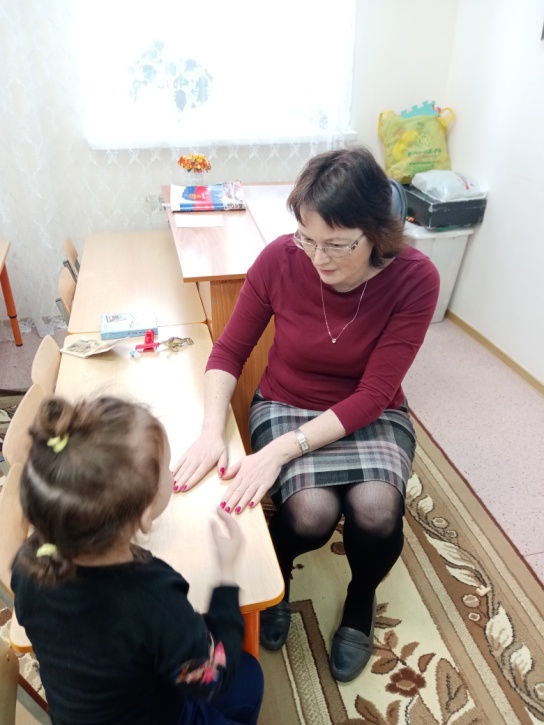 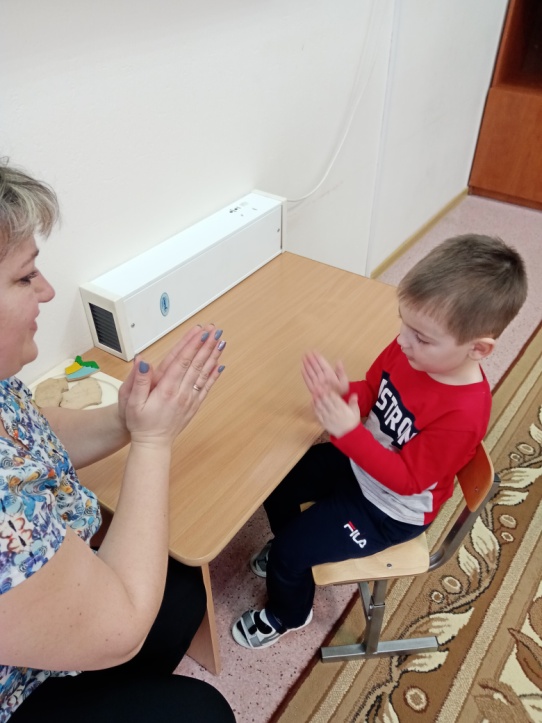 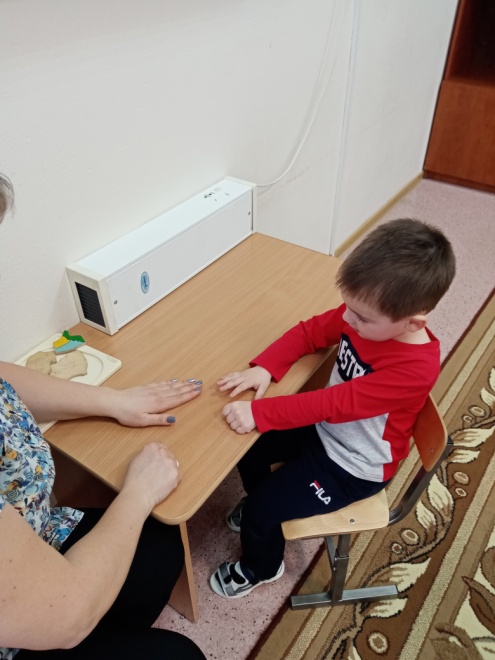 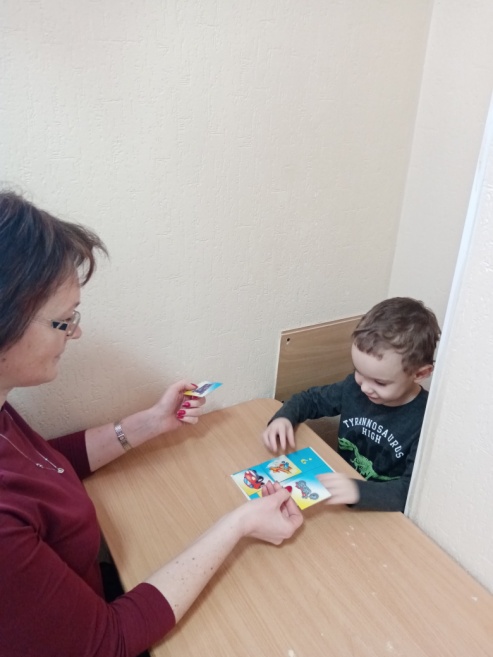 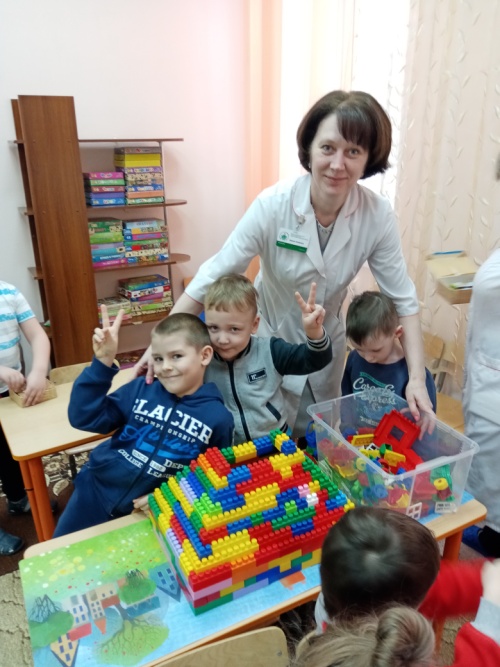 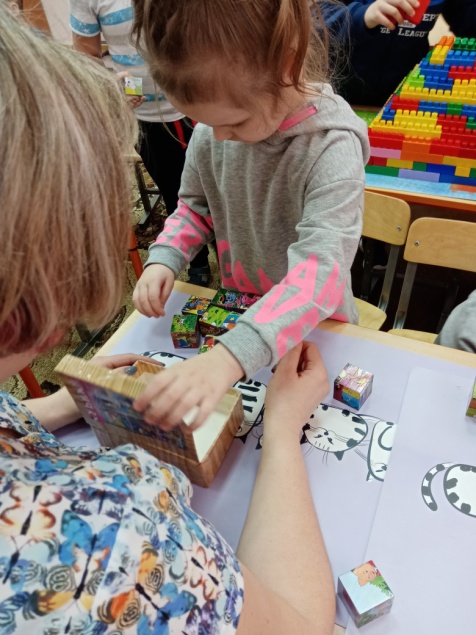 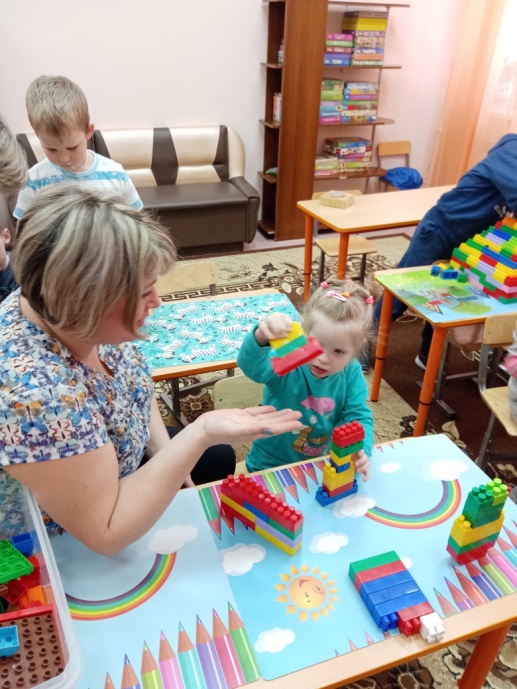 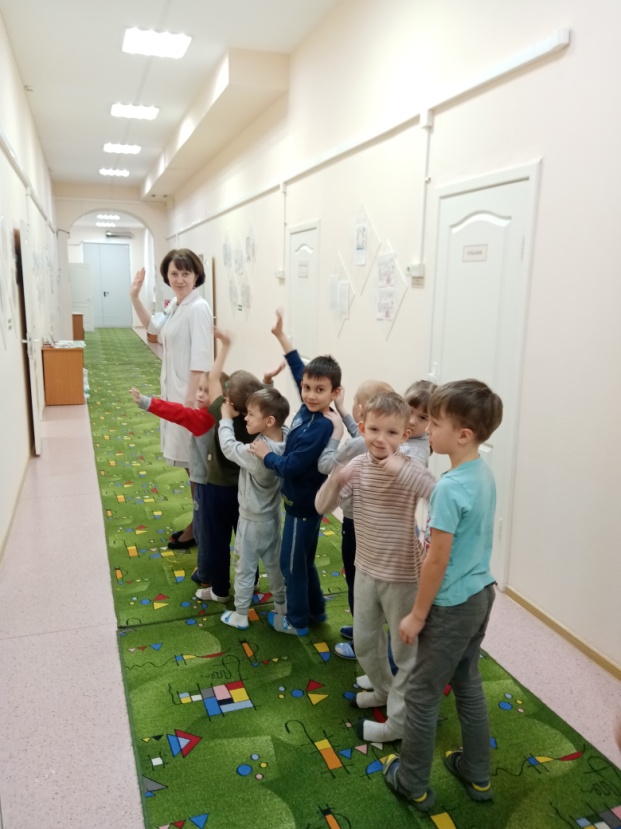 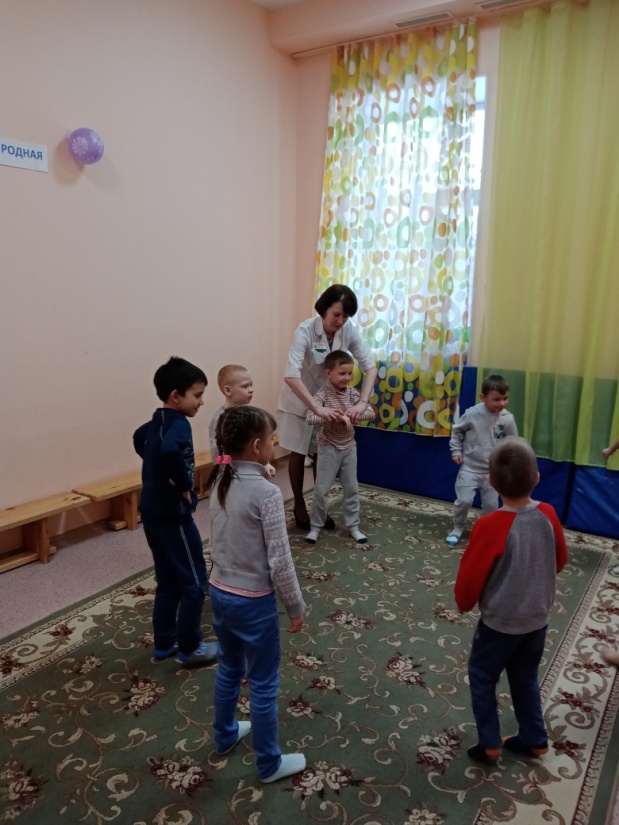 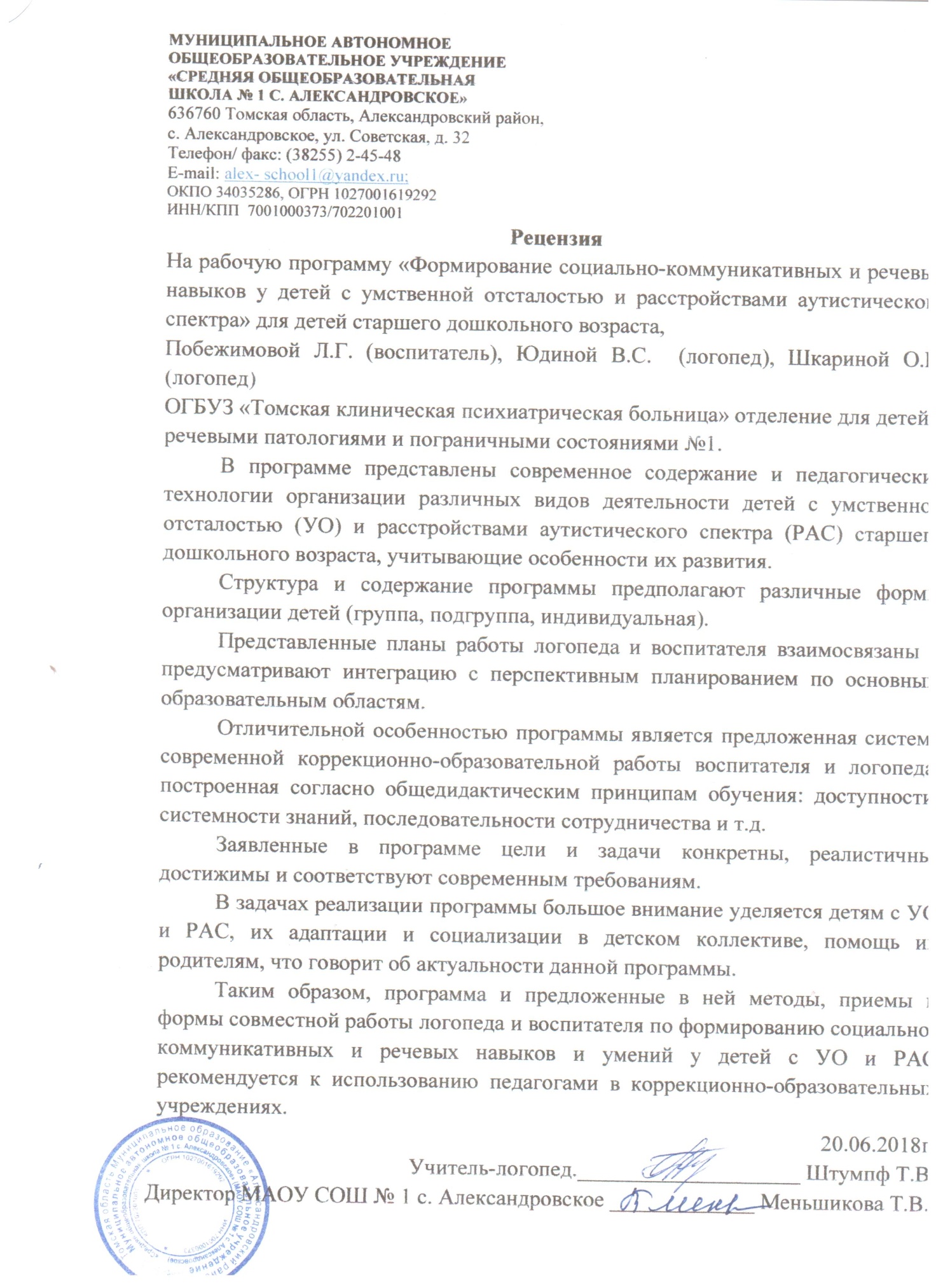 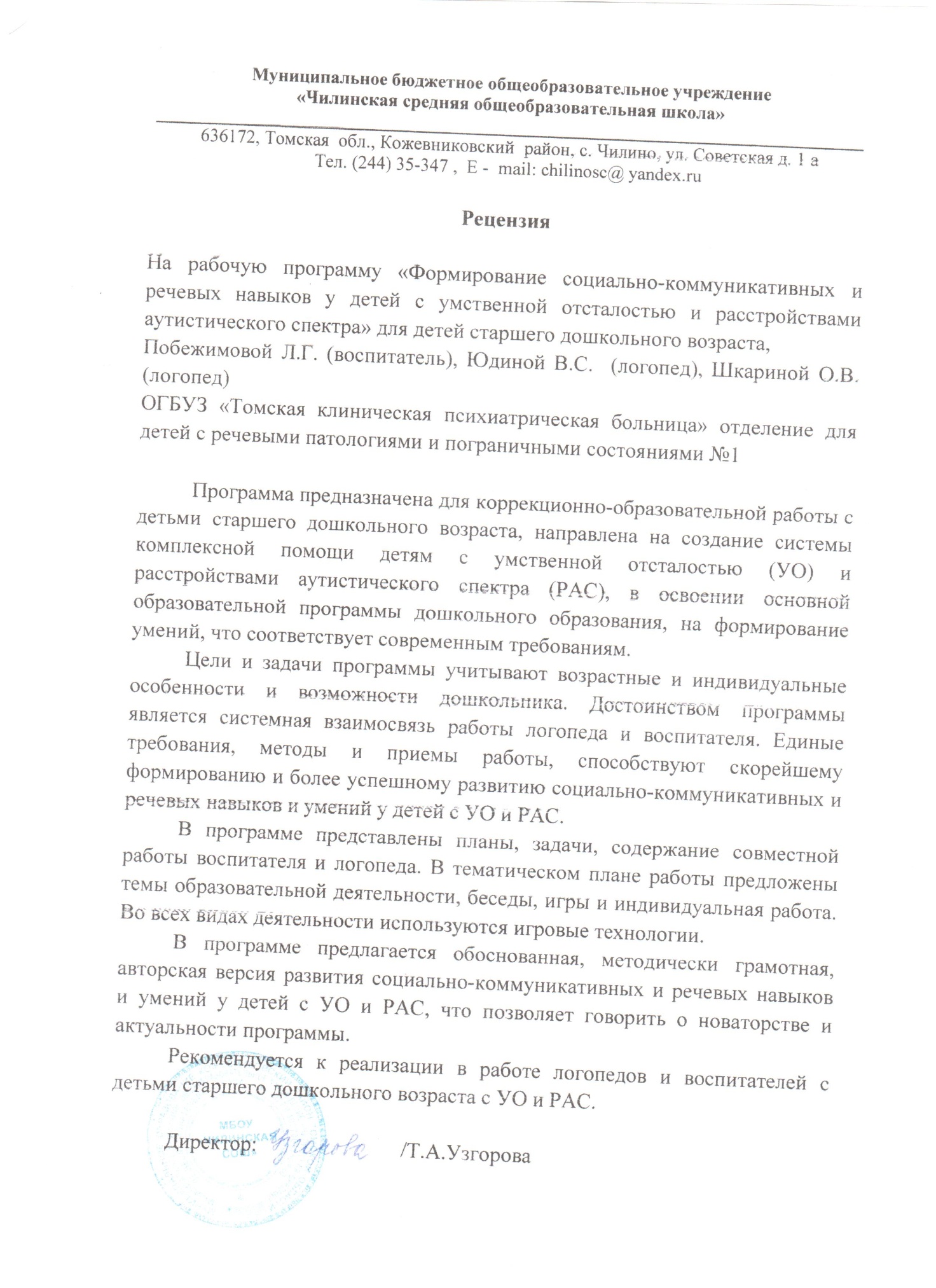 Подготовительный этапПодготовительный этапВиды деятельностиЗадачи, цели.- Определение темы, цели, задач и содержания проекта, прогнозирование результатов.- Составление планов работы.- Изучение методической литературы.- Подготовка дидактического материала.- Консультация, обсуждение проблемы с узкими специалистами (психологи, врачи-психиатры).- Изучение темы, ее актуальности.- Систематизирование знаний, поиск путей повышения качества работы и  более эффективных методов и приемов, самообразование.- Доказать эффективность применения составленной рабочей программы.Основной этапОсновной этапВиды деятельностиЗадачи, цели.- Составление рабочей программы.- Апробация в ходе коррекционно-образовательного процесса.- Представление программы на методическом объединении.- Консультации для коллег и родителей.- Формирование и развитие социально-коммуникативных и речевых навыков и умений.- Подтверждение эффективности выбора методов и приемов совместной работы воспитателей и логопедов в рамках разработанной программы.Заключительный этапЗаключительный этапВиды деятельностиЗадачи, цели- Анализ проделанной работы, подведение итогов.- Выступление на методическом объединении с представлением итогов проведенной работы.- Подготовка материала к участию в конкурсе.- Подтверждение эффективности созданной рабочей программы.- Привлечение коллег к работе в данном направлении.ВоспитательЛогопедФормирует у детей необходимый уровень знаний по словарной теме во время ООД и прогулок.Проводит основную словарную работу во время индивидуального занятия.Проводит занятия по уточнению движений органов артикуляционного аппарата. Разучивает комплекс необходимых артикуляционных упражнений, предоставляет их воспитателю для закрепления.Оказывает помощь логопеду во введении поставленных логопедом звуков в речь ребенка.Ставит и вводит в речи звуки, подготавливает речевой материал для закрепления автоматизации звуков воспитателем.Обеспечивает полное практическое знакомство с предметами, с применением их в быту по назначению.Углубляет словарную работу, формирует у детей лексико-грамматические категории, а в ходе специальных упражнений обеспечивает их сознательное применение в речевом общении.Подготовка к детским праздникам (закрепление речевого материала).Подготовка к детским праздникам (отбор речевого материала).Закрепляет сформированные речевые навыки.Формирует первичные речевые навыки.Развивает и закрепляет навыки общения с другими детьми и взрослыми.Формирует навыки общения с другими детьми и взрослыми.Учет лексической темы при проведении ООД в группе.Изучение уровня речевых, познавательных и индивидуально-типологических особенностей детей, определение основных направлений и содержания работы с каждым из них.Пополнение, уточнение и активизация словарного запаса детей по текущей лексической теме в процессе всех режимных моментов.Формирование правильного речевого дыхания, чувства ритма и выразительности речи, работа над просодической стороной речи.Постоянное совершенствование артикуляции, тонкой и общей моторики.Работа по коррекции звукопроизношения.Системный контроль над поставленными звуками и грамматической правильностью речи в процессе всех режимных моментов.Совершенствование фонематического восприятия и навыков звукового анализа и синтеза.Включение отработанных грамматических конструкций в ситуацию естественного общения у детей.Работа по коррекции слоговой структуры.Формирование связной речи (заучивание стихотворений, потешек, текстов, знакомство с художественной литературой, работа над пересказом и составлением всех видов рассказывания).Формирование послоговой структуры слова..Закрепление у детей речевых навыков на индивидуальных занятиях по заданию логопеда.Знакомство и усвоение новых лексико-грамматических категорий.Развитие понимания, внимания, логического мышления, воображения в игровых упражнениях на бездефектном речевом материале.Обучение связной речи: развернутому смысловому высказыванию, состоящему из логически сочетающихся и грамматически правильных предложенийЗакрепление навыков письма и чтения.Предупреждение нарушений письма и чтения.Развитие творческих способностей.Развитие психических функций, тесно связанных с речью: словесно-логическое мышление, память, внимание, воображение.Разработка рекомендаций для родителей.Разработка рекомендаций для родителей.УОМетоды и приемыРАСМетоды и приемыФормирование учебной позыИнструкция («Сядь прямо. Руки на стол.»). Принцип  систематичности и комплексного взаимодействия.Формирование учебной позыИнструкция («Сядь прямо. Руки на стол.»). Принцип  систематичности и комплексного взаимодействия.Имитация Инструкция «Сделай, как я» (Похлопай, постучи и т.д.). Принцип «от простого к сложному».Метод «Побуждение», «Моделирование».Взгляд в глазаИнструкция «Посмотри на меня» (можно использовать стимул). Принцип систематичности и комплексного взаимодействия. Метод «Побуждение».Вызывание гласных по подражаниюИнструкция «Повтори». Принцип индивидуального подхода.Метод «Побуждение».Имитация Инструкция «Сделай, как я» (Похлопай, постучи и т.д.). Принцип «от простого к сложному».Метод «Побуждение», «Моделирование»Выполнение инструкции «Дай»Принцип «от простого к сложному» и индивидуального подхода. Метод «Побуждение».Вызывание гласных по подражаниюИнструкция «Повтори». Принцип индивидуального подхода.Метод «Побуждение».Выполнение инструкции «Покажи»Принцип «от простого к сложному» и индивидуального подхода.Выполнение инструкции «Дай»Принцип «от простого к сложному» и индивидуального подхода. Метод «Побуждение».Вызывание звукокомплексовИнструкция «Повтори», «Назови» Принцип индивидуального подхода,  «от простого к сложному», наглядности.Метод «Альтернативные коммуникативные системы».Выполнение инструкции «Покажи»Принцип ««от простого к сложному»» и индивидуального подхода.Формирование активного предметного словаряИнструкция «Повтори», «Назови» Принцип индивидуального подхода,  «от простого к сложному», наглядности.Метод «Альтернативные коммуникативные системы».Вызывание звукокомплексовИнструкция «Повтори», «Назови» Принцип индивидуального подхода,  «от простого к сложному», наглядности.Метод «Альтернативные коммуникативные системы», «Растормаживание речи».Вызывание простой бытовой фразыИнструкция «Повтори». Принцип «от простого к сложному»,  и индивидуального подходаМетод «Упражнения».Формирование активного предметного словаряИнструкция «Повтори», «Назови» Принцип индивидуального подхода,  «от простого к сложному», наглядности.Метод «Альтернативные коммуникативные системы», «Растормаживание речи».Постановка звуковПринцип индивидуального подхода, «от простого к сложному».Вызывание простой бытовой фразыИнструкция «Повтори». Принцип «от простого к сложному»,  и индивидуального подхода.Метод  «Растормаживание речи».Автоматизация звуковПринцип индивидуального подхода, «от простого к сложному», наглядности.Составление фраз по картинкамИнструкция  «Назови» Принцип индивидуального подхода,  «от простого к сложному», наглядности.Метод «Альтернативные коммуникативные системы».Составление фраз по картинкамИнструкция  «Назови» Принцип индивидуального подхода,  «от простого к сложному», наглядности.Метод «Альтернативные коммуникативные системы», «Беседа».Обогащение предметного словаря по лексическим темамИнструкция  «Назови» Принцип индивидуального подхода,  «от простого к сложному», наглядности.Метод «Альтернативные коммуникативные системы».Обогащение предметного словаря по лексическим темамИнструкция  «Назови» Принцип индивидуального подхода,  «от простого к сложному», наглядности.Метод «Альтернативные коммуникативные системы», «Беседа».Развитие психологической базы речиПринцип связи речи с другими сторонами психического развития, дифференцированного подхода, индивидуального подхода.Метод «Альтернативные коммуникативные системы».Развитие психологической базы речиПринцип связи речи с другими сторонами психического развития, дифференцированного подхода, индивидуального подхода.Метод «Альтернативные коммуникативные системы».Развитие первичных графических навыков и мелкой моторики.Принцип «от простого к сложному», индивидуального подхода, наглядности.Метод «Альтернативные коммуникативные системы».Развитие первичных графических навыков и мелкой моторики.Принцип «от простого к сложному», индивидуального подхода, наглядности.Метод «Альтернативные коммуникативные системы».Развитие грамматического строя речиПринцип «от простого к сложному», индивидуального подхода, наглядности.Метод «Альтернативные коммуникативные системы».Развитие грамматического строя речиПринцип «от простого к сложному», индивидуального подхода, наглядности.Метод «Альтернативные коммуникативные системы».Задачи  1. Развивать общение и взаимодействие ребенка со взрослыми и сверстниками, социальный и эмоциональный интеллект, эмоциональную отзывчивость, сопереживанием,, доброжелательное отношение к окружающим, учить совершать действия по очереди.  2. Формировать образ «Я», уважительное отношение и чувства принадлежности к своей семье и к сообществу детей и взрослых в группе. Формировать гендерную и семейную принадлежность.  3. Развивать навыки самообслуживания.  4. Формировать саморегуляцию собственных действий.  5. Воспитывать культурно-гигиенические навыки.  6. Воспитывать позитивные установки к различным видам труда и творчества, воспитывать положительное отношение к труду.  7. Формировать первичные представления о безопасном поведении в быту, социуме, природе.  8. Формировать умение работать за столом не менее чем 15 минут, коммуницировать с педагогом, удерживать контакт с педагогом и сверстниками.  9. Знакомить с природой и природными явлениями.  10. Развивать умения устанавливать причинно-следственные связи между природными явлениями.  11. Расширение степени понимания обращенной речи.  12. Стимуляция вербальной имитации.  13. Обучение умениям работать с картинным материалом.  14. Введение способов альтернативной коммуникации.Виды деятельности  1.Игровая (настольные игры «Лото», пазлы, кубики и т.д).  2.Предметно-действенная (конструирование).  3.Игры малой подвижности, игры «в кругу».  4.Речевые игры.  5.Изобразительная (лепка, рисование, аппликация).  6.Игры на развитие мелкой моторики (крышечки, шишки,  бусины и т.д).  7.Самообслуживание (привитие культурно-гигиенических навыков – учить намыливать руки мылом, вытирать руки полотенцем, складывать одежду на полку, учить убирать за собой игрушки и т.д).Форма организации деятельности  1. Организованная образовательная деятельности (ООД)  2. В подгруппах детей.  3. Деятельность в парах.  4.Индивидуальная работа.  5.Самостоятельная деятельность детей.Ожидаемые результаты  1. Появилось желание взаимодействовать со взрослыми, сверстниками, доброжелательное отношение к окружающим, умеет играть по очереди.  2. Умеет просить и обращаться ко взрослому.  3. Умеет выполнять самостоятельно многократно отработанное действие.  4. На сенсорном материале может проверить себя при указании на ошибку.  5. Работа за столом не менее 15 минут, удерживает контакт.  6. Собирает вкладыш из 12 частей.  7. Собирает крупные пазлы с опорой на образец.  8. Появилось не менее 2-3- новых инструкций, которые понимает.  9. Появились имитационные вербальные акты.  10. Показывает на карточке 6 действий.Формы оценивания результатов  1. Наблюдение, фиксация времени, создание ситуаций применения в реальной жизни.   2. Анализ продуктов деятельности, участие в итоговом мероприятии.Тема недели: «Дикие и домашние животные»Тема недели: «Дикие и домашние животные»ООДООД по теме «дикие и домашние животные».Беседа: Зачем нужны животные человеку?».Чтение художественной литературы.Дидактические и настольно-печатные игрыКубики (4,6), пазлы, лото «Животные и растительный мир», домино «Животные», разрезные картинки.Речевые игры«Назови ласково», «Кто где живет?», «Угадай о ком рассказ?», «Чей детеныш?», «Один-много», загадки.Игры малой подвижности (коллективные)Имитация движений животных. «Кто в домике живет?», «У медведя во бору».Игры в подгруппах, парах.Лото «Животные», конструкторы, интерактивный стол, игры с песком, «Выложи узор».Индивидуальная работа с детьми РАС  «Принеси игрушку, предмет», «Покажи», «Найди такую же», «Выложи как я», «Разложи по порядку», «Обведи и заштрихуй», «Делай как я».  Игры на ориентировку в пространстве (в помещении, на листе).  Игры с бумагой, водой, природным материалом.Тема недели: «Животные жарких стран и севера»Тема недели: «Животные жарких стран и севера»ООДООД по теме Животные жарких стран и севера». Чтение художественной литературы.Дидактические и настольно-печатные игры«Кто где живет?», лото «Животные», пазлы, разрезные картинки, «Четвертый лишний».Речевые игры«Назови маму», «Чей детеныш?», «Один-много», «Закончи предложение», загадки.Игры малой подвижности (коллективные)Имитация движений животных. «Угадай, кто позвал?», «Зеркало».Игры в подгруппах, парах.Мозаика, конструкторы, интерактивный стол, игры с песком, мягкие модули.Индивидуальная работа с детьми РАС  «Принеси игрушку, предмет», «Покажи», «Найди такую же», «Выложи как я», «Разложи по порядку», «Обведи и заштрихуй», «Делай как я».  Игры на ориентировку в пространстве (в помещении, на листе).  Игры с бумагой, водой, природным материалом.Тема недели: «Зимующие и перелетные птицы»Тема недели: «Зимующие и перелетные птицы»ООДООД по теме «Зимующие и перелетные птицы». Беседа: «Помощь птицам зимой». Наблюдения на прогулке. Чтение художественной литературы.Дидактические и настольно-печатные игрыПазлы, кубики, разрезные картинки, лото «Птицы», «Кого не стало?».Речевые игры«Угадай по описанию», «Чей клюв?», «Назови ласково»,  «Кто как голос подает?», «Что было бы, если…».Игры малой подвижности (коллективные)«Делай как я», «Гуси-гуси», игры в кругу с мячом, «Птички в гнездышке сидят».Игры в подгруппах, парах.Выложи по образцу, «Волшебные веревочки».Индивидуальная работа с детьми РАС  «Принеси игрушку, предмет», «Покажи», «Найди такую же», «Выложи как я», «Разложи по порядку», «Обведи и заштрихуй», «Делай как я».  Игры на ориентировку в пространстве (в помещении, на листе).  Игры с бумагой, водой, природным материалом.Тема недели: «Транспорт»Тема недели: «Транспорт»ООДООД по теме «Транспорт». Беседа: «Правила дорожного движения». Чтение художественной литературы.Дидактические и настольно-печатные игрыВыложи по образцу, пазлы, разрезные картинки, «Чего не стало?».Речевые игры«Едет, летит, плывет…», «Один - много», «Четвертый лишний», загадки, «Что было бы, если…».Игры малой подвижности (коллективные)«Паровозик», «Еду-еду», игры с мячом в кругу, «Летает - не летает».Игры в подгруппах, парах.«Волшебные крышечки, игры с мягкими модулями, интерактивный стол, игры с песком.Индивидуальная работа с детьми РАС  «Принеси игрушку, предмет», «Покажи», «Найди такую же», «Выложи как я», «Разложи по порядку», «Обведи и заштрихуй», «Делай как я».  Игры на ориентировку в пространстве (в помещении, на листе).  Игры с бумагой, водой, природным материалом.Тема недели: «Овощи, фрукты»Тема недели: «Овощи, фрукты»ООДООД по теме «Овощи, фрукты». Беседа по теме: «Польза овощей и фруктов». Чтение художественной литературы.Дидактические и настольно-печатные игрыЛото «Овощи и фрукты», разрезные картинки, кубики «Овощи, фрукты» (4 и 6 частей), «Чудесные мешочки».Речевые игры«Угадай по описанию»,  «Что где растет?», «Из чего сок?».Игры малой подвижности (коллективные)Игра с мячом, «Съедобное – не съедобное», «Делай как я», «Собери урожай».Игры в подгруппах, парах.Мозаика, «Волшебные палочки», интерактивный стол, игры с песком.Индивидуальная работа с детьми РАС  «Принеси игрушку, предмет», «Покажи», «Найди такую же», «Выложи как я», «Разложи по порядку», «Обведи и заштрихуй», «Делай как я».  Игры на ориентировку в пространстве (в помещении, на листе).  Игры с бумагой, водой, природным материалом.Тема недели: «Время года»Тема недели: «Время года»ООДООД по теме «Время года». Беседа по теме «Живая и не живая природа». Наблюдения на прогулке. Чтение художественной литературы.Дидактические и настольно-печатные игрыПазлы «Времена года», разрезные картинки, «Когда это бывает?», Рамки и вкладыши.Речевые игры«Хорошо-плохо», загадки, «Скажи наоборот», «Что лишнее?».Игры малой подвижности (коллективные)«Где мы были – мы не скажем…», «Кто ты?».Игры в подгруппах, парах.Мозаика, «Волшебные веревочки», интерактивный стол, игры с песком.Индивидуальная работа с детьми РАС  «Принеси игрушку, предмет», «Покажи», «Найди такую же», «Выложи как я», «Разложи по порядку», «Обведи и заштрихуй», «Делай как я».  Игры на ориентировку в пространстве (в помещении, на листе).  Игры с бумагой, водой, природным материалом.Тема недели: «Деревья хвойные и лиственные»Тема недели: «Деревья хвойные и лиственные»ООДООД по теме «Что такое дерево?». Беседа по теме: «Для чего нужны деревья?». Наблюдения на прогулке. Чтение художественной литературы.Дидактические и настольно-печатные игры«От какого дерева лист?», «Части дерева», лото «Из чего что?».Речевые игры«Угадай по описанию», «Чей лист, ветка?», «Назови ласково», загадки.Игры малой подвижности (коллективные)«Зеркало», «К дереву беги…», «Кто быстрее соберет игрушки».Игры в подгруппах, парах.Лото «Растения». «прищепки», игры с мягкими модулями, интерактивный стол, игры с песком.Индивидуальная работа с детьми РАС  «Принеси игрушку, предмет», «Покажи», «Найди такую же», «Выложи как я», «Разложи по порядку», «Обведи и заштрихуй», «Делай как я».  Игры на ориентировку в пространстве (в помещении, на листе).  Игры с бумагой, водой, природным материалом.Тема недели: «Цветы»Тема недели: «Цветы»ООДООД по теме «Комнатные и садовые цветы». Беседа по теме: «Польза комнатных растений». Уход за растениями в группе и на участке. Дидактические и настольно-печатные игрыРазрезные картинки, кубики, пазлы, Рамки и вкладыши, «Часть – целое».Речевые игры«Что лишнее?», «Назови ласково», «Один – много», «Продолжи предложение», «Где растет?».Игры малой подвижности (коллективные)«Горячо – холодно», «Кто больше назовет действий?» (игра с мячом).Игры в подгруппах, парах.Выложи по образцу (разноцветные кружочки), «Выложи узор», интерактивный стол, игры с песком.Индивидуальная работа с детьми РАС  «Принеси игрушку, предмет», «Покажи», «Найди такую же», «Выложи как я», «Разложи по порядку», «Обведи и заштрихуй», «Делай как я».  Игры на ориентировку в пространстве (в помещении, на листе).  Игры с бумагой, водой, природным материалом.Тема недели: «Мебель»Тема недели: «Мебель»ООДООД по теме «Мебель». Беседа по теме: «Из чего бы сделать мебель?». Чтение художественной литературы.Дидактические и настольно-печатные игры«Выложи по образцу», «Чего не хватает?», кубики, разрезные картинки.Речевые игры«Что из чего?», «Большой – маленький», «Один – много», загадки.Игры малой подвижности (коллективные)«Липучка», «Отвечай быстро» (игра с мячом в кругу).Игры в подгруппах, парах.Конструкторы, «Волшебные крышечки», интерактивный стол, игры с песком.Индивидуальная работа с детьми РАС  «Принеси игрушку, предмет», «Покажи», «Найди такую же», «Выложи как я», «Разложи по порядку», «Обведи и заштрихуй», «Делай как я».  Игры на ориентировку в пространстве (в помещении, на листе).  Игры с бумагой, водой, природным материалом.Тема недели: «Посуда»Тема недели: «Посуда»ООДООД по теме «Посуда». Беседа по теме: «Какой посуда была раньше?». Чтение художественной литературы.Дидактические и настольно-печатные игрыКубики, пазлы, Рамки и вкладыши, «Выложи по образцу», «Четвертый лишний».Речевые игры«Большой – маленький», «Один – много», «Что из чего?», «Что лишнее?».Игры малой подвижности (коллективные)«У кого в руках шарик?», «Где мы были мы не скажем…».Игры в подгруппах, парах.«Разноцветные кружочки», «Волшебные веревочки», интерактивный стол, игры с песком.Индивидуальная работа с детьми РАС  «Принеси игрушку, предмет», «Покажи», «Найди такую же», «Выложи как я», «Разложи по порядку», «Обведи и заштрихуй», «Делай как я».  Игры на ориентировку в пространстве (в помещении, на листе).  Игры с бумагой, водой, природным материалом.Тема недели: «Сказки»Тема недели: «Сказки»ООДООД по теме «Сказки». Инсценировка сказки, чтение сказок.Дидактические и настольно-печатные игрыКубики, лото «Герои сказок», разрезные картинки.Речевые игрыЗагадки, «Кто лишний?», «Угадай ,о ком расскажу», «Закончи предложение…».Игры малой подвижности (коллективные)«Давайте поздороваемся», «Кто ты?», «Два мороза».Игры в подгруппах, парах.Бусины, мозаика, конструкторы, интерактивный стол, игры с песком.Индивидуальная работа с детьми РАС  «Принеси игрушку, предмет», «Покажи», «Найди такую же», «Выложи как я», «Разложи по порядку», «Обведи и заштрихуй», «Делай как я».  Игры на ориентировку в пространстве (в помещении, на листе).  Игры с бумагой, водой, природным материалом.Тема недели: «Профессии»Тема недели: «Профессии»ООДООД по теме «Профессии». беседа по теме: «Профессии мам и пап». Чтение художественной литературы.Дидактические и настольно-печатные игрыЛото «Профессии», пазлы, «Кто что делает?», Рамки и вкладыши.Речевые игры«Скажи правильно», «Как называется человек, который…», «Какое слово не подходит?», загадки «Что было бы, если…».Игры малой подвижности (коллективные)«Морская волна», «Кто быстрее», «Делай как я», «Кто ты?».Игры в подгруппах, парах.«Прищепки», «Волшебные веревочки», игры с мягкими модулями, интерактивный стол, игры с песком.Индивидуальная работа с детьми РАС  «Принеси игрушку, предмет», «Покажи», «Найди такую же», «Выложи как я», «Разложи по порядку», «Обведи и заштрихуй», «Делай как я».  Игры на ориентировку в пространстве (в помещении, на листе).  Игры с бумагой, водой, природным материалом.